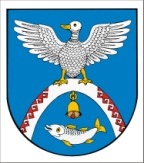 Сорок седьмая сессия                                                        № 344     седьмого созыва                                                                 11 октября 2023 годаО передаче полномочий на определение поставщиков (подрядчиков, исполнителей) для муниципальных заказчиков и заказчиков (муниципальных бюджетных учреждений, муниципальных унитарных предприятий) Новоторъяльского муниципального района Республики Марий ЭлВ соответствии со статьей 54 Федерального закона от 6 октября 2003 г. № 131-ФЗ «Об общих принципах организации местного самоуправления в Российской Федерации» и частью 4 статьи 26 Федерального закона от 5 апреля 2013 г. № 44-ФЗ «О контрактной системе в сфере закупок товаров, работ, услуг для обеспечения государственных                 и муниципальных нужд» (далее - Федеральный закон № 44-ФЗ), в целях эффективного использования средств бюджета Новоторъяльского муниципального района Республики Марий Эл при осуществлении закупок, открытости, прозрачности информации о контрактной системе               в сфере закупок и создания условий для эффективного решения вопросов местного значения, профессионализма заказчиков, стимулирования инноваций и конкуренции при осуществлении таких закупок, ответственности за результативность обеспечения муниципальных нужд Новоторъяльского муниципального района Республики Марий Эл,                       на основании Порядка взаимодействия уполномоченного органа                         и заказчика при определении поставщиков (подрядчиков, исполнителей) для заказчиков, утвержденного постановлением Правительства Республики Марий Эл от 11 апреля 2023 г. № 163 Собрание депутатов Новоторъяльского муниципального района Республики Марий ЭлРЕШИЛО:1. Передать Республике Марий Эл полномочия на определение поставщиков (подрядчиков, исполнителей) для муниципальных заказчиков и заказчиков (муниципальных бюджетных учреждений, муниципальных унитарных предприятий) Новоторъяльского муниципального района Республики Марий Эл (далее - полномочия) при осуществлении закупок для муниципальных нужд Новоторъяльского муниципального района Республики Марий Эл с начальной максимальной ценой контракта более            5 млн. рублей путем проведения открытых конкурентных способов закупок. 2. Поручить  Главе  Новоторъяльского муниципального района Республики Марий Эл подписать Соглашение о передаче полномочий                на определение поставщиков (подрядчиков, исполнителей)                               для муниципальных заказчиков и заказчиков (муниципальных бюджетных учреждений, муниципальных унитарных предприятий) Новоторъяльского муниципального района Республики Марий Эл с Главой Республики Марий Эл (далее – Соглашение). 3. Настоящее решение вступает в силу со дня подписания Соглашения и действует по 31 декабря 2023 г.              4. Обнародовать настоящее решение на информационном стенде Собрания депутатов Новоторъяльского муниципального района Республики Марий Эл в установленном порядке и разместить                       в информационно-телекоммуникационной сети «Интернет»  официальный интернет-портал Республики Марий Эл (адрес доступа: https://mari-el.gov.ru/municipality/toryal).5. Контроль за исполнением настоящего решения возложить 
на постоянную комиссию по социальным вопросам, законности 
и правопорядку.Глава Новоторъяльского муниципального района                                                             Е. НебогатиковРОССИЙ ФЕДЕРАЦИЙМАРИЙ ЭЛ РЕСПУБЛИКМАРИЙ ЭЛ РЕСПУБЛИКЫН 
У ТОРЪЯЛ  МУНИЦИПАЛ  РАЙОНЫНДЕПУТАТ-ВЛАК  ПОГЫНЖО ПУНЧАЛРОССИЙСКАЯ ФЕДЕРАЦИЯ РЕСПУБЛИКА МАРИЙ ЭЛСОБРАНИЕ ДЕПУТАТОВ НОВОТОРЪЯЛЬСКОГО МУНИЦИПАЛЬНОГО РАЙОНА РЕСПУБЛИКИ МАРИЙ ЭЛРЕШЕНИЕ